П Р И Г Л А Ш Е Н И Е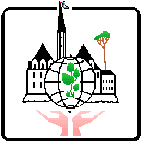 УВАЖАЕМЫЕ ДРУЗЬЯ И КОЛЛЕГИ!Приглашаем Вас на итоговую конференцию 
по программе «Школьная экологическая инициатива» по проекту 
«Молодые таланты - 2021».  Конференция состоится 08 декабря 2021 года в Актовом зале 
НИЦ «Курчатовский институт» – ПИЯФ. Начало в 11.00.  Программа Результаты работы за 2021 год. Презентация цветного альбома «Молодые таланты - 2021».Выставка победителей и лауреатов Гатчинского регионального конкурса рисунков и плакатов – 2021 (2-й этап). Выступление творческих коллективов. Награждение победителей всероссийских и международных конкурсов и олимпиад 2021 года. Награждение победителей и лауреатов художественного
и литературного  конкурсов - 2021 (2-й этап). Награждение активистов программы.Для участия в конференции необходимо подать данные (фамилия, имя, отчество, номер и серия паспорта), а  для детей (фамилия, имя, отчество, номер и серия свидетельства о рождении). Для выступающих коллективов (подавать выступление в записи, с указанием организации, кол-во детей, название номера, фамилия музыкального руководителя) по электронке. по E-mail: stella.miroshkina@mail.ru или miroshkina_sm@pnpi.nrcki.ru с пометкой «Конференция-2021». Координаты для связи: 8 911 969 4709. Информация о программе «Школьная экологическая инициатива» на сайте Института по сноскеhttp://www.pnpi.spb.ru/radiazionnaya/shkolnaya-ekologicheskaya-initsiativaили «ВНЕШКОЛЬНАЯ ЭКОЛОГИЯ»С уважением,  руководитель программы«Школьная экологическая инициатива»                           С. М. Мирошкина 